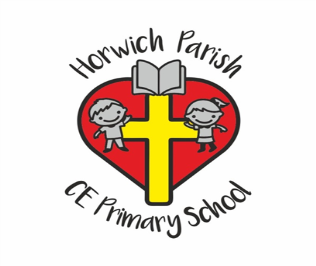 Foundation subject action planFoundation subject action planFoundation subject action planSubject:  MusicSubject lead:  Mrs Alison TaylorYear: 2020-2021CONTEXTSchool improvement Priorities:PRIORITY 1 – WRITINGRaise attainment throughout school to meet at least national expectations.PRIORITY 2 – Greater DepthRaise attainment in target year groups at the higher standard in Reading, Writing & Maths to meet at least national standards.PRIORITY 3 – Close the gapClose the gap between significant groups in school to enable children  to make at least 4 steps of progress.Ofsted Framework:Quality of Education: behaviour and attitudes, personal development, leadership and managementIntent, implementation, impactSubject Summary: Music is taught at Horwich Parish C.E Primary school using the Charanga scheme of work. Lessons are taught week by week and are ideal for specialist and non -specialist teachers. It provides lesson plans, assessments, clear progression and supports the national curriculum. The Music curriculum has been tailored to challenge and excite the creative minds of the children, to ensure children are engaging with practical and oral lessons.  The Music scheme is inclusive of all abilities and enriches the children’s learning of music and this is celebrated through musical performances at Christmas, Easter and through the Blackburn Music festival and a musical evening at Horwich Parish. We have excellent links with the Music service who offer small group tuition in Brass, Strings and vocal coaching. This leads to a number of children achieving their grade 1 and above through the Royal college of music. This is the third year we have used the Charanga scheme of work. Music is being taught during ppa and this has had an impact on assessments because TA3’s are not expected  to assess. This then had an impact on showing progression in some year groups. However Each year group has developed a progression ladder in Music and a knowledge organizer to support planning and assessment. Bolton Music Service has helped to develop assessment skills for each year group which we are going to follow from September 2020. Subject long-term plan (2-3 year timescale):Music will be taught through the Charanga scheme of work. Teachers and cover staff will follow the overview and planning for the Year group. All year groups have five themes to cover with 6 lesson plans in them. Music will then be assessed by the skills and progression for each year group by the model used by Bolton Music Service. The Music co-ordinator will then be able to monitor and show progression in skills in music from Reception  to year 6.Subject priorities (1 year timescale):This is the same due to school being shut in the spring/ summer term 2020.INCLUDETo ensure Music is being taught in all year groups.To ensure skills progression is happening through clear and consistent assessments. Subject priority 1: Subject priority 1: Subject priority 1: Subject priority 1: Subject priority 1: Subject priority 1: Member of staff with overall responsibility: Member of staff with overall responsibility: Member of staff with overall responsibility: Member of staff with overall responsibility: Member of staff with overall responsibility: Member of staff with overall responsibility: TargetsActions to be takenSmall, achievable stepsBy whomBy whenResources neededSuccess criteriaMonitoring1.Monitor standards within the subjectContinue to collate data produced by class teachers on a half termly basisUndertake learning walks, with a focus on book scrutiny, displays and pupil voice.Use your findings to analyse if our curriculum is working for all groups of children.Support staff with the delivery of Music.Subject LeaderHalf TermlyTemplates on G-Drive Produce a summative yearly reportReport produced for SLT/GovernorsSubject priority 2: Subject priority 2: Subject priority 2: Subject priority 2: Subject priority 2: Subject priority 2: Member of staff with overall responsibility: Member of staff with overall responsibility: Member of staff with overall responsibility: Member of staff with overall responsibility: Member of staff with overall responsibility: Member of staff with overall responsibility: TargetsActions to be takenSmall, achievable stepsBy whomBy whenResources neededSuccess criteriaMonitoring2 Set up a ukulele group with Mr Sakey.Explore courses and training offered by Bolton Music service.Subject LeaderAlison TaylorSummer 2021Costing/ room/ staffing.Perform in A musical Evening 2021Subject priority 3: Subject priority 3: Subject priority 3: Subject priority 3: Subject priority 3: Subject priority 3: Member of staff with overall responsibility: Member of staff with overall responsibility: Member of staff with overall responsibility: Member of staff with overall responsibility: Member of staff with overall responsibility: Member of staff with overall responsibility: TargetsActions to be takenSmall, achievable stepsBy whomBy whenResources neededSuccess criteriaMonitoringTo continue to improve whole school singing and Music performances by children playing different instruments.Promote children to take up a musical instrument using the Blue Peter Badge appeal and Bolton GMH. Teach new songs during hymn practice.  Choir and vocal coaching. Get different people to come into assemblies and play different instruments so the children get to hear and see a range of instruments and different types of Music  being performed.Alison TaylorOn goingTime!Production and performance. Video 